 Galette chocolat-amandes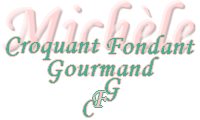 
Pour 6 à 8 Croquants-Gourmands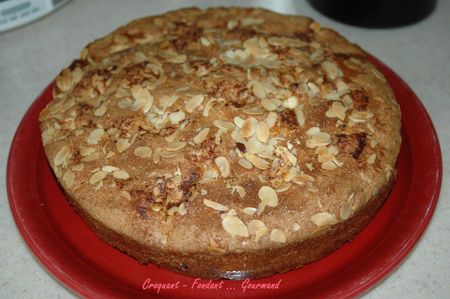 Pâte : 
-  250 g de farine  - 1 sachet de levure  - 1 pincée de sel  - 200 g de sucre 
- 200 g de crème  - 3 œufs - 150 g de chocolat noir 
Garniture :
- 50 g de cassonade - 50 g de beurre - amandes effilées
1 moule à manqué de 26 cm de diamètreLa pâte :Hacher grossièrement le chocolat au couteau.Mélanger les œufs et le sucre.Ajouter la crème et la pincée de sel.Ajouter la farine et la levure. Mélanger pour obtenir une pâte lisse.Ajouter les éclats de chocolat.Verser dans le moule beurré si non en silicone.La garniture :Préchauffer le four à 190° (chaleur tournante).Saupoudrer le dessus de la galette avec la cassonade.Éparpiller des amandes effilées.Garnir toute la surface de parcelles de beurre.Enfourner pour 20 minutes.Laisser tiédir et démouler.